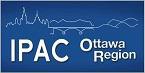 IPAC Ottawa Region encourages & supports members to achieve and maintain Certification in Infection Control (CIC).2018 IPAC OR MeetingsIPAC Ottawa Region Chapter General MeetingIPAC Ottawa Region Chapter General MeetingIPAC Ottawa Region Chapter General MeetingIPAC Ottawa Region Chapter General MeetingIPAC Ottawa Region Chapter General MeetingDateDateThursday, April 12, 2018Thursday, April 12, 2018Thursday, April 12, 2018TimeTime9 am to noon9 am to noon9 am to noonAddressAddress2380 St Laurent BlvdBoardroom Ottawa, Ontario K1G 6C42380 St Laurent BlvdBoardroom Ottawa, Ontario K1G 6C42380 St Laurent BlvdBoardroom Ottawa, Ontario K1G 6C4ItemTimeTimeAgenda ItemPresenter19:00  am9:00  amCall to order Adoption of minutes Business Arising Chapter President’s Report and Chapter Council UpdateJ. Janigan29:159:15CIC Spring Study GroupS. Rowland/S. MacFarlane29:159:15IPAC Canada Conference SupportJ. Janigan29:159:15Spring Education SessionJ. Janigan/D. Perron29:159:15IPAC Canada Awards submissions UpdateJ. Janigan39:30 am9:30 amExecutive Committee Reports:Treasurer Report (2017 Budget)Membership Coordinator/Social media ReportEducation Coordinator ReportWebmasterC. Bussière A. Lord-StephensD. Perron/C. MeguerditchianA. Puckett49:40 am9:40 amIPAC Canada Subcommittees Reports:EducationMembershipStandards and GuidelinesN BruceA Lord-StephensC Ouellette59:50 am9:50 amPartner updates- PHO/PIDACC. Richards/R. MacDougall/ S. MacFarlane610:00 am10:00 amInterest Group Reports: OncologyDialysisPaediatric & Neonatal Interest   GroupMental HealthHealthcare Facility Design and Construction Environmental HygieneCommunity Health CareLong Term Care Interest GroupReprocessing Interest GroupSurveillance and Applied Epidemiology Pre-hospital Care Interest GroupCardiac Care Interest GroupRepresentativesN. MohamoudC. WeirJ. DennisL. Dullemond C. BussièreN. BruceC. RichardJ. CronierD. PerronC. MeguerditchianA. GleasonJ. Janigan710:1510:15RoundtableAll810:3010:30Networking BreakAll911:0011:00Presentation:Understanding Hand Hygiene Compliance: A theory-based approach of behaviour changeJeff Smith - PHO1012:0012:00AdjournNext Meeting June 14, 2018February 1, 2018April 12, 2018June 14, 2018September 13, 2018December 13, 2018